Introducción al TurismoCarrera: Tecnicatura Universitaria en Gestión de Empresas TurísticasCurso: 1º AñoUnidad Nº 1: Conceptualización del TurismoProfesor: Albano Perini Recursos turísticos y atractivos turísticos: conceptualización, clasificación y valoración.Continuación recursos y atractivos turísticos:Ramírez Blanco los agrupa como: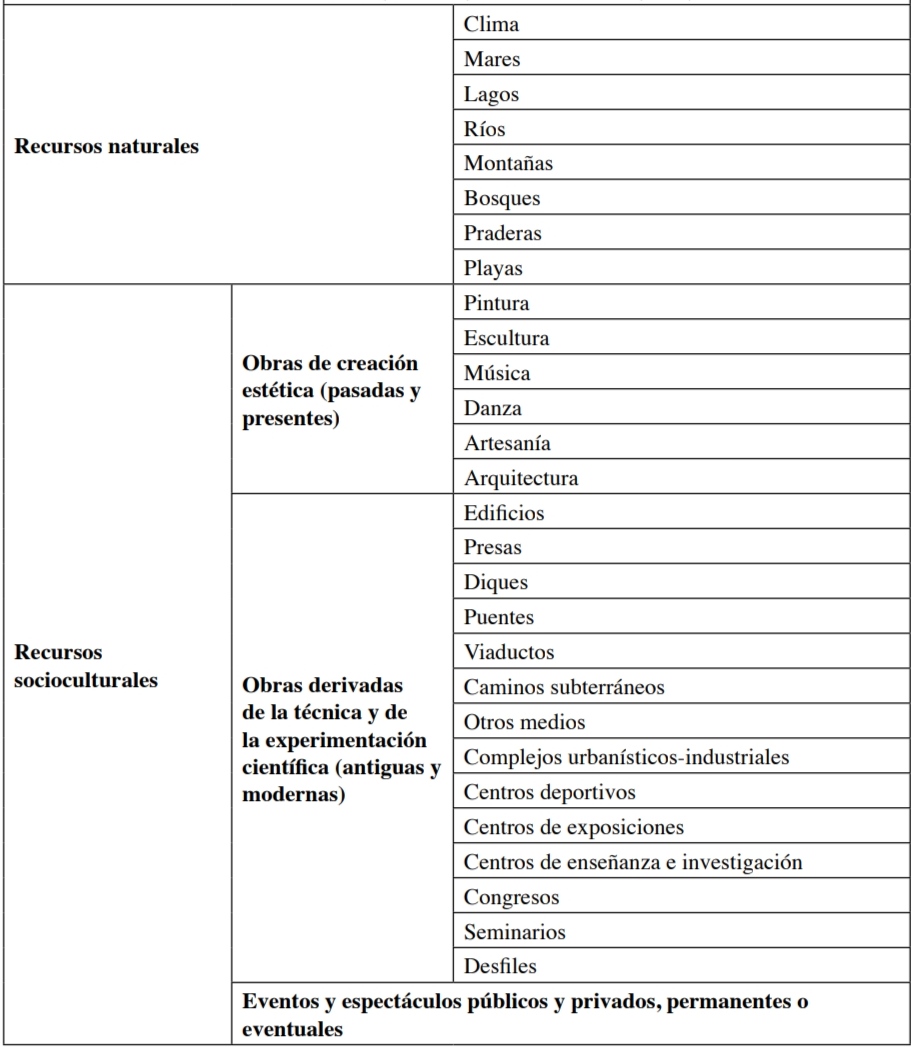 Recursos turísticos y atractivos turísticos. Conceptualización….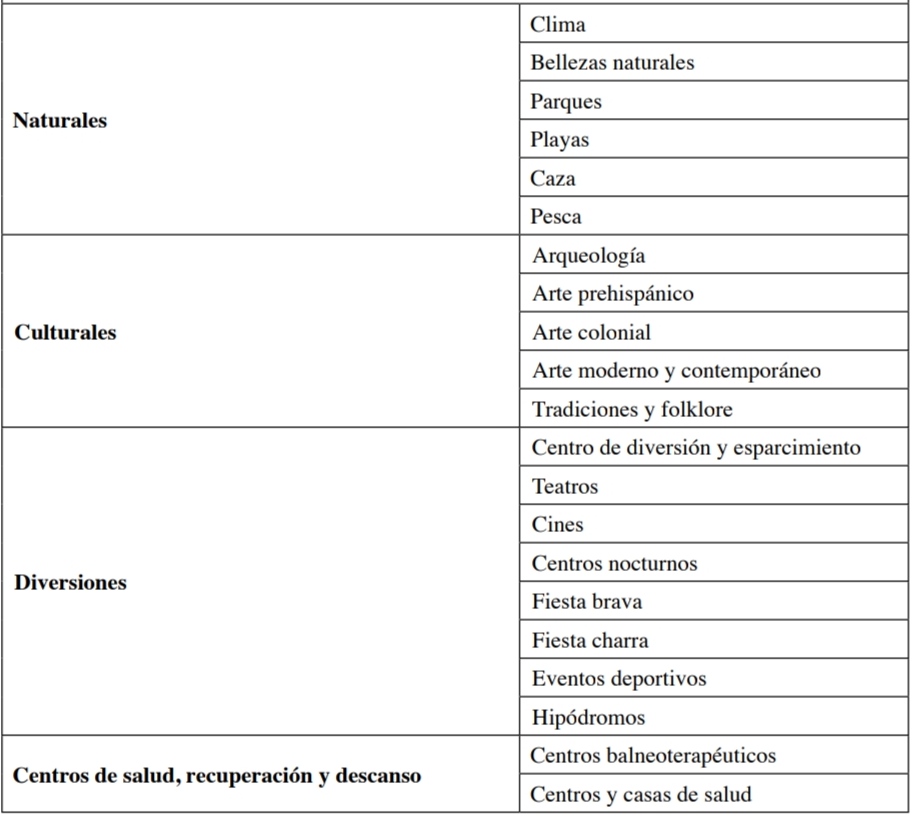 Acerenza los agrupa como: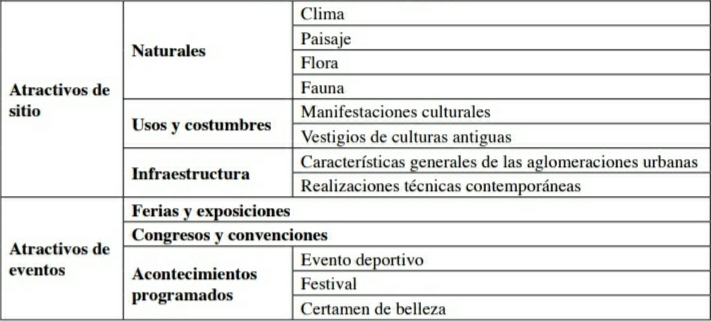 Boullón los agrupa como: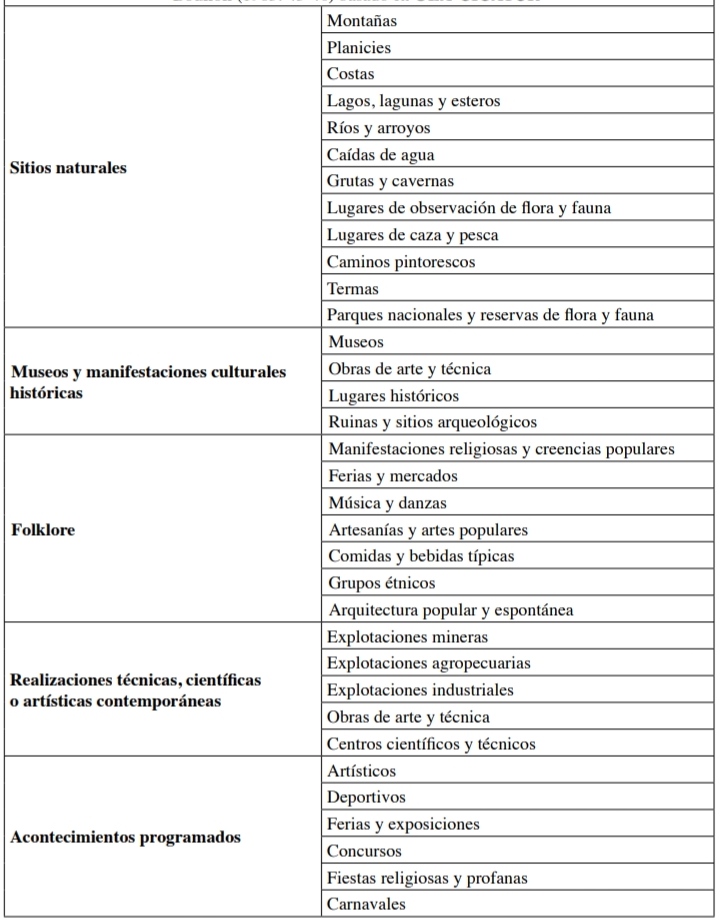 Gurría di Bella los agrupa como: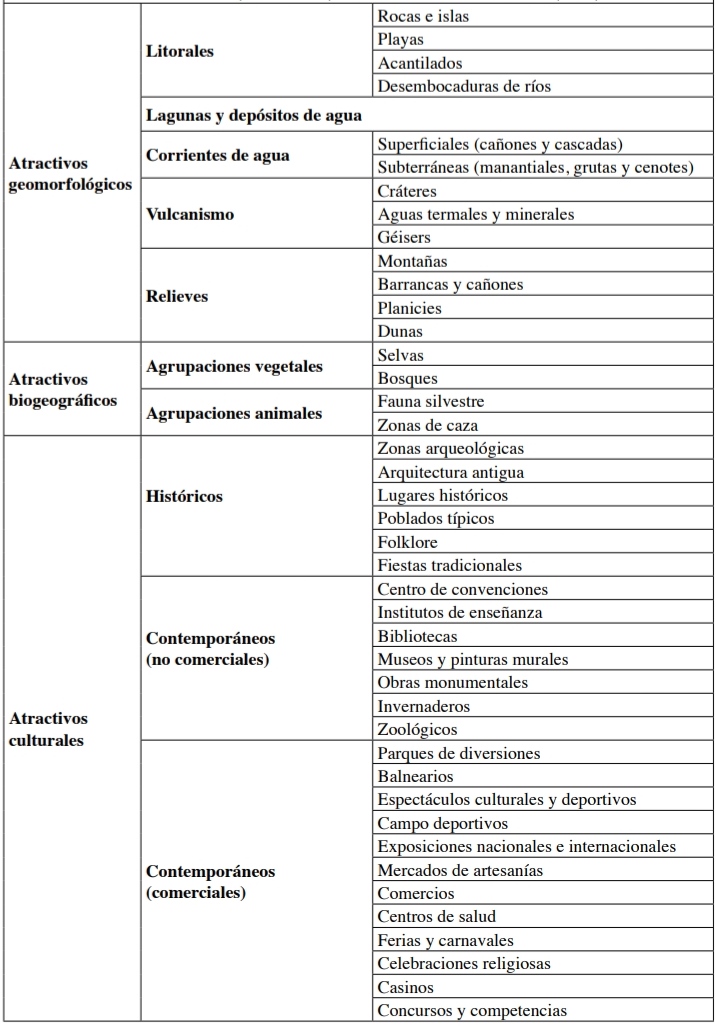 Sancho los agrupa como (para atracciones):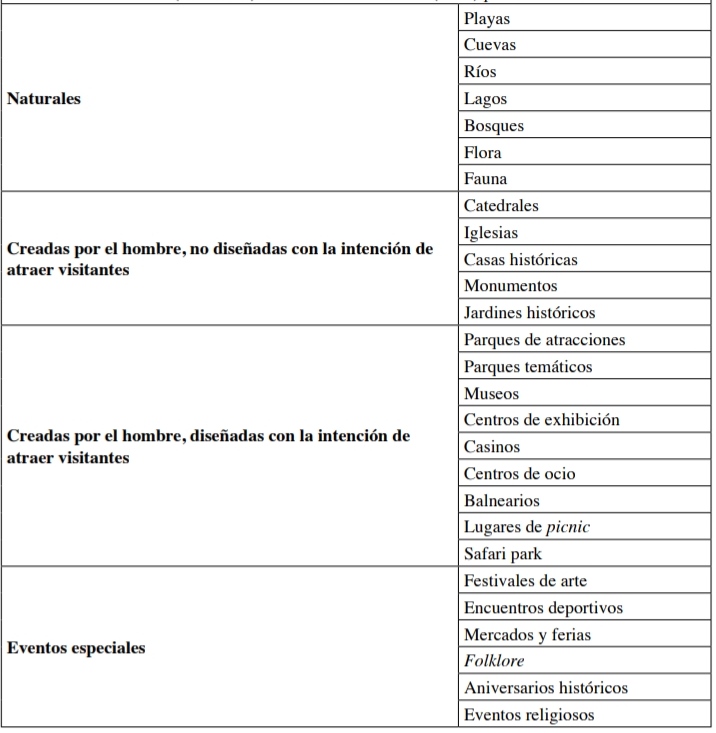 Sancho los agrupa como (recursos):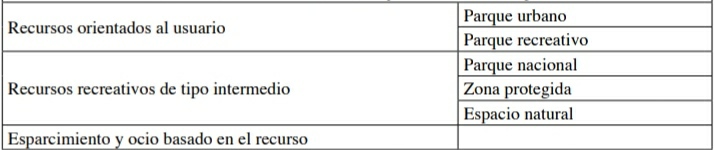 La OMT los agrupa como (para recursos turísticos):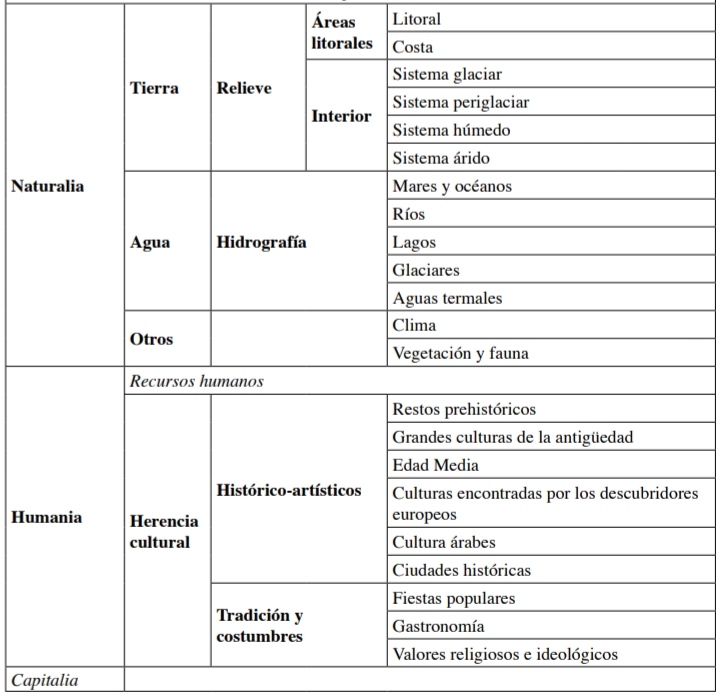 La OMT los agrupa como (para atractores turísticos):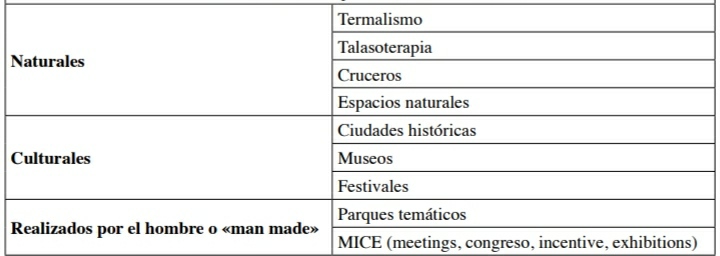 Altés Machín los agrupa como (para recurso turístico):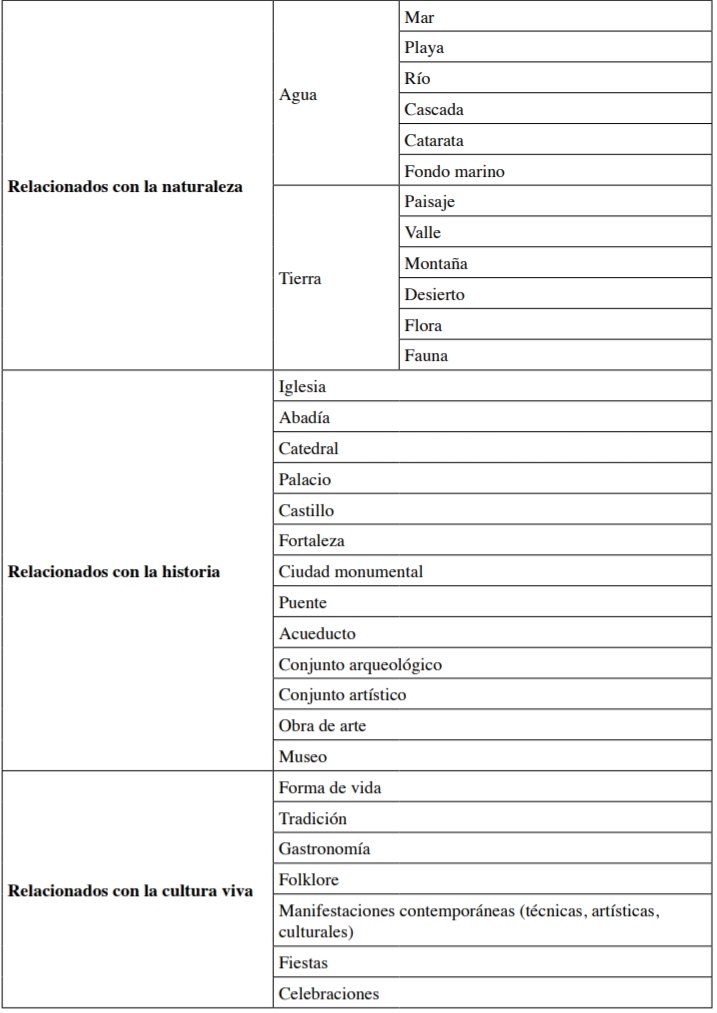 